Allegato 3Avviso per la presentazione di iniziative estivea favore di bambini e giovani nell’estate 2023CUP F59G20000470001Lettera di adesione al progettoAl Presidente del Coordinamento Solidarietà Valle d’AostaVia Xavier De Maistre 1911100 AostaIl sottoscritto	In qualità di legale rappresentante di:				 Tipologia (specificare ODV o APS): 		 Codice Fiscale/Partita IVA	Indirizzo			Comune	Telefono		E-mail 	Iscrizione al Registro in data ___________col numero ____________ Dichiara la sua adesione in qualità di partner al progettoDenominato			Il cui piano finanziario prevede a carico dell’ente un costo di euro__________________________[riportare l’importo attribuito al partner nel piano finanziario – Allegato 2; l’importo può essere pari a zero qualora il partner contribuisca al progetto senza spese]Data							Il legale rappresentante  _______________________				___________________________________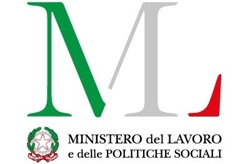 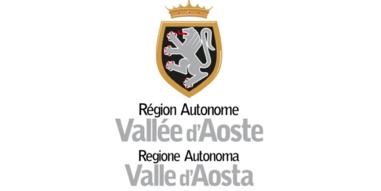 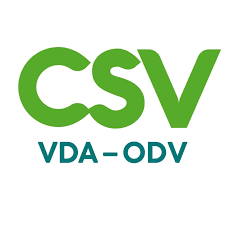 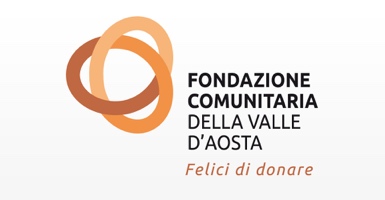 